Action Research JournaliPads – Brandon UniversityFebruary – beginning of the semesterLack of success with being able to be on the network with grade 9 laptops.Connection keeps dropping.Kids are frustrated. Thinks it’s the iPad’s problem. It isn’t.iPads are given if their laptops don’t work.Lack of success with using the typing program – http://ashern-central.typingclub.com2nd week in FebMoved into 117 w/ grade 9s.No longer have “easy access” to iPads.iPads are somewhat under-utilized now, but will focus on other two classes.Tried to set all grade 9s up with google accounts, but they need a phone number to “verify” their email address. I started using my phone number, but eventually it ran out (I won’t even be able to use it to set up another personal google account if I wanted to… apparently). On Google’s support page, they say “use your friend’s phone” – but no one in grade 9 seems to want to share.MarchPeriod 3 class – grade 10 ELASet up google accountsStudents are using Docs app to create memoirs – I’m given permission to edit/comment on docs.Email/Username: mrsbelangeracsGoogle classroom has been set up but it’s a nightmare to work with, so we’ve dropped it.I enter kids’ memoirs, they get nervous because they can see what I’m typing… Some students who are pretty hesitant/shy about asking for help answer some prompts I give them and we “chat” on their document… Jewel makes strides. I offer encouragement to them as well like “keep going” and “I like what you’ve said here about…” – some students need a bit more guidance like “how could the use of the five senses or adjectives enhance…”Period 4 class – grade 11 ELAStudents are using Google Drive accounts to write their essays. I have “sentence by sentence” formatting in their booklets, but they seem to prefer me writing it down on their essays and then they delete each sentence as they write it.One student works on their essay during their Europe trip (10 days).Zero deadline for essays is over spring break (the Tuesday) – I proofread and give suggestions Sunday and Monday.I highlight parts I think students need to work on and give them comments. Some students can see that they can download google docs as an app on their phone and write on the bus or at home in their room, or with their family in front of the TV. Some students prefer to use laptops or desktops, others use their phones or personal iPads. Survey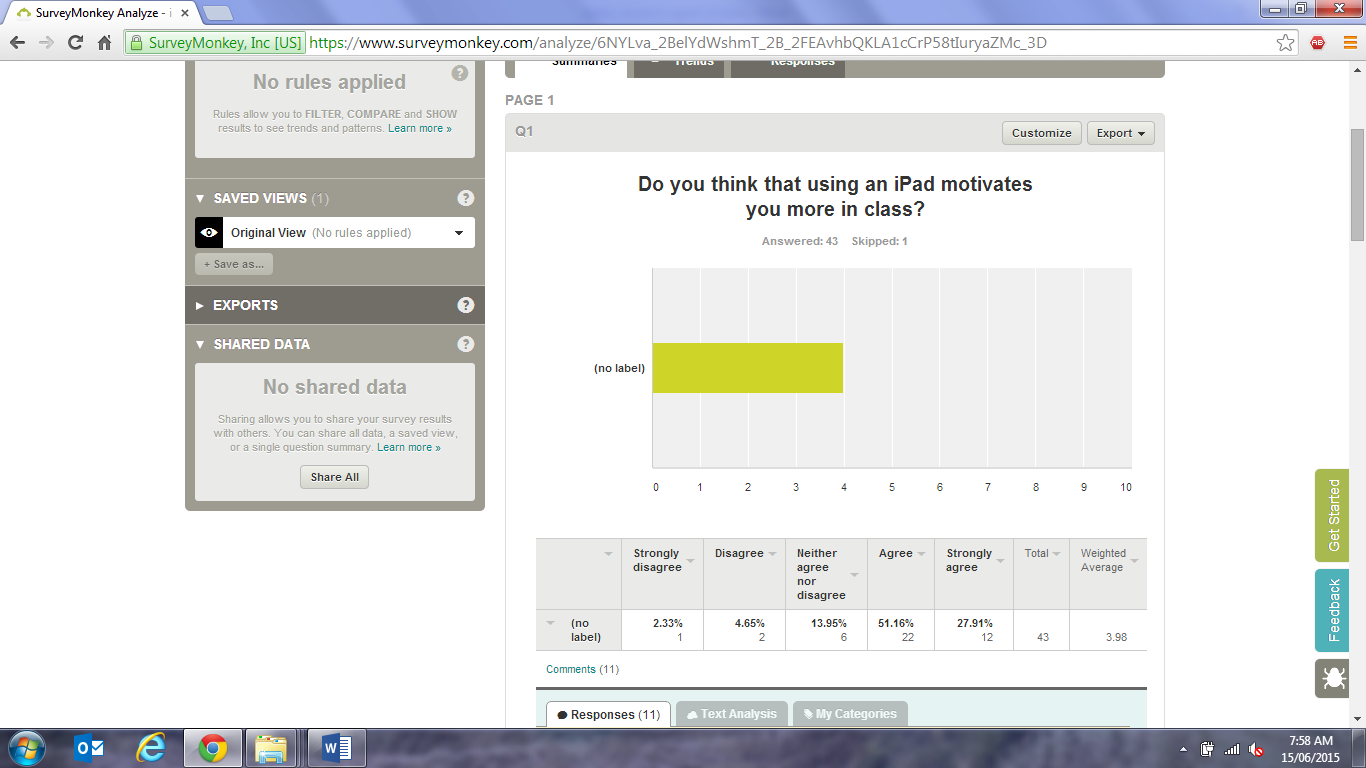 NA6/12/2015 12:54 PM View respondent's answersWe just used them for games6/12/2015 12:50 PM View respondent's answersThey help a lot with projects6/12/2015 12:50 PM View respondent's answersN/A6/12/2015 12:49 PM View respondent's answersNo comment6/12/2015 10:38 AM View respondent's answersNa6/12/2015 10:34 AM View respondent's answersIt does because most people use Apple devices or Samsung. This makes it really easy for people to understand because their device in very similar.6/12/2015 9:07 AM View respondent's answersHaving access to this variety of technology leads to more distractions and in the end work being done Ina less efficient manner.6/11/2015 2:26 PM View respondent's answersI find working on the iPads is the same as working on paper6/11/2015 2:21 PM View respondent's answersNa6/11/2015 12:59 PM View respondent's answersI think it does because technology these days is a huge factor and it will get kids motivated to change things up.6/11/2015 12:48 PM View respondent's answers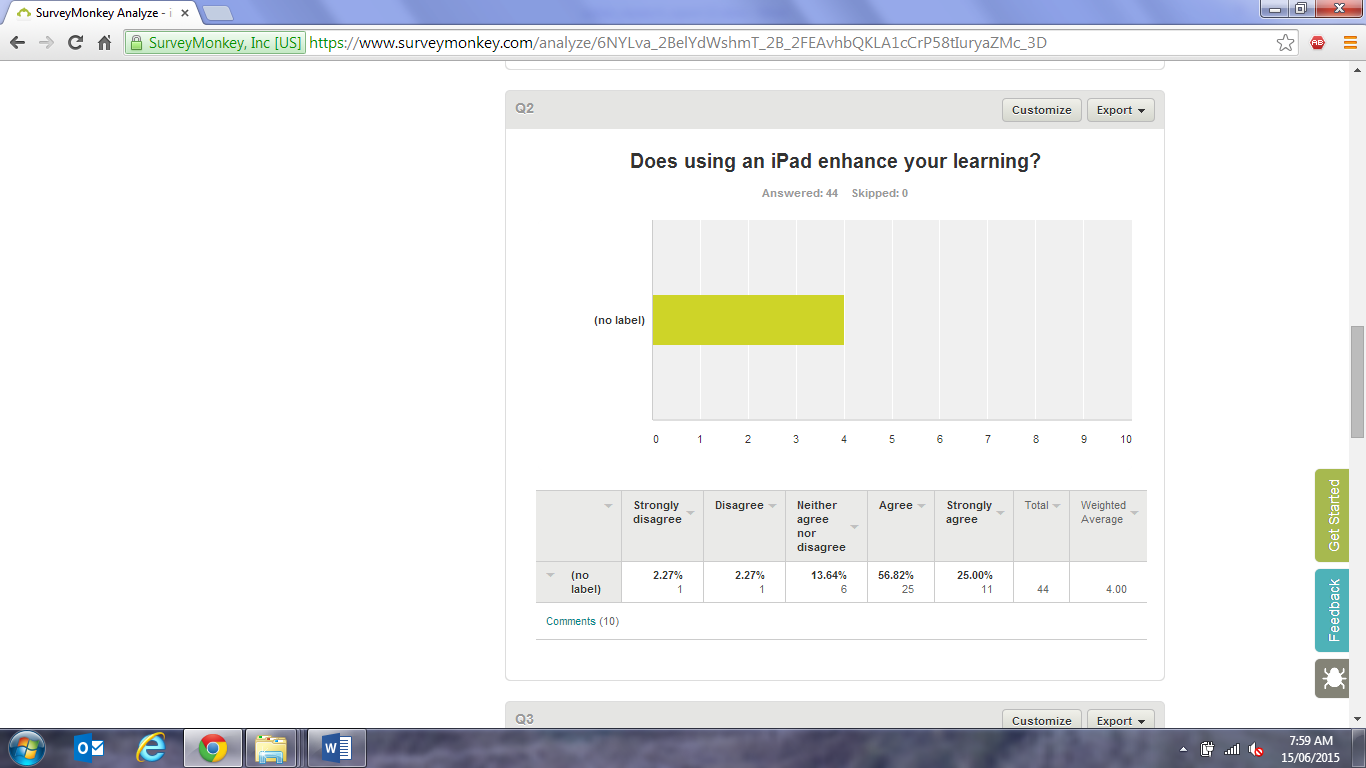 Makes things a lot easier.6/12/2015 12:54 PM View respondent's answersThey where a distraction6/12/2015 12:50 PM View respondent's answersOui, oui!6/12/2015 12:50 PM View respondent's answersN/A6/12/2015 12:49 PM View respondent's answersThey're more fun than using the computers6/12/2015 10:35 AM View respondent's answersno comment6/12/2015 10:34 AM View respondent's answersNa6/12/2015 10:34 AM View respondent's answersN/a6/11/2015 2:21 PM View respondent's answersI find its a lot easier to use than a computer.6/11/2015 12:59 PM View respondent's answersBecause you can ask google & see comments on other peoples thought an ideas of your question.6/11/2015 12:48 PM View respondent's answers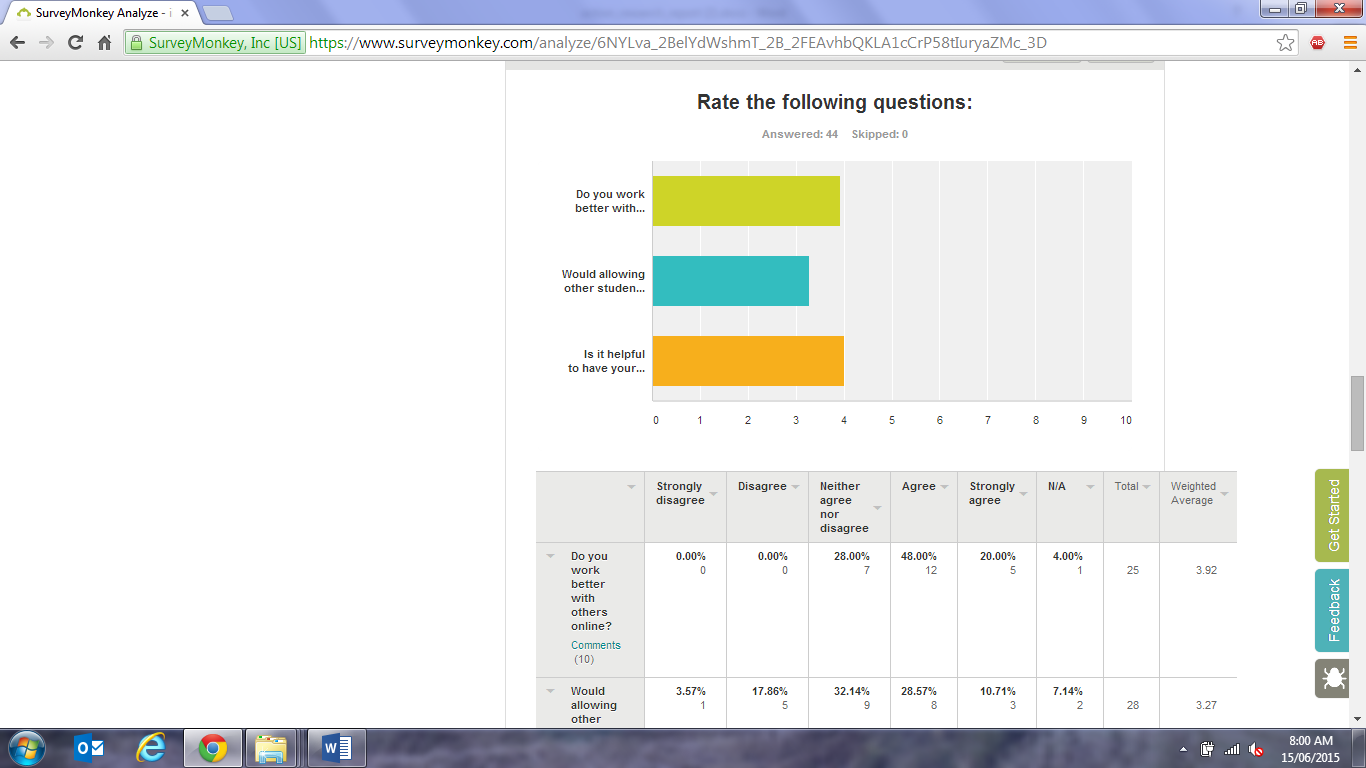 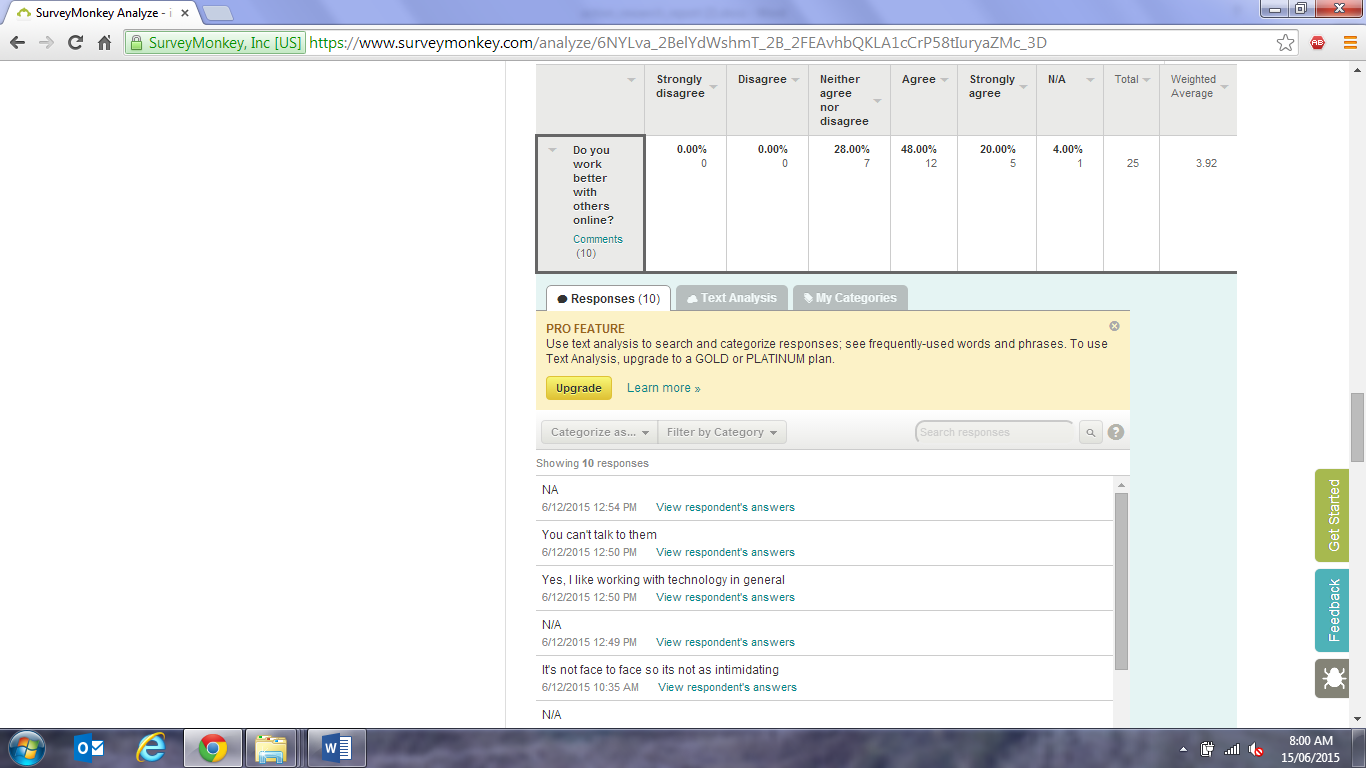 NA6/12/2015 12:54 PM View respondent's answersYou can't talk to them6/12/2015 12:50 PM View respondent's answersYes, I like working with technology in general6/12/2015 12:50 PM View respondent's answersN/A6/12/2015 12:49 PM View respondent's answersIt's not face to face so its not as intimidating6/12/2015 10:35 AM View respondent's answersN/A6/12/2015 10:35 AM View respondent's answersStrongly agree6/11/2015 2:23 PM View respondent's answersN/A6/11/2015 2:21 PM View respondent's answersNot challenging to read others's messy writing.6/11/2015 2:21 PM View respondent's answersNa6/11/2015 12:59 PM View respondent's answers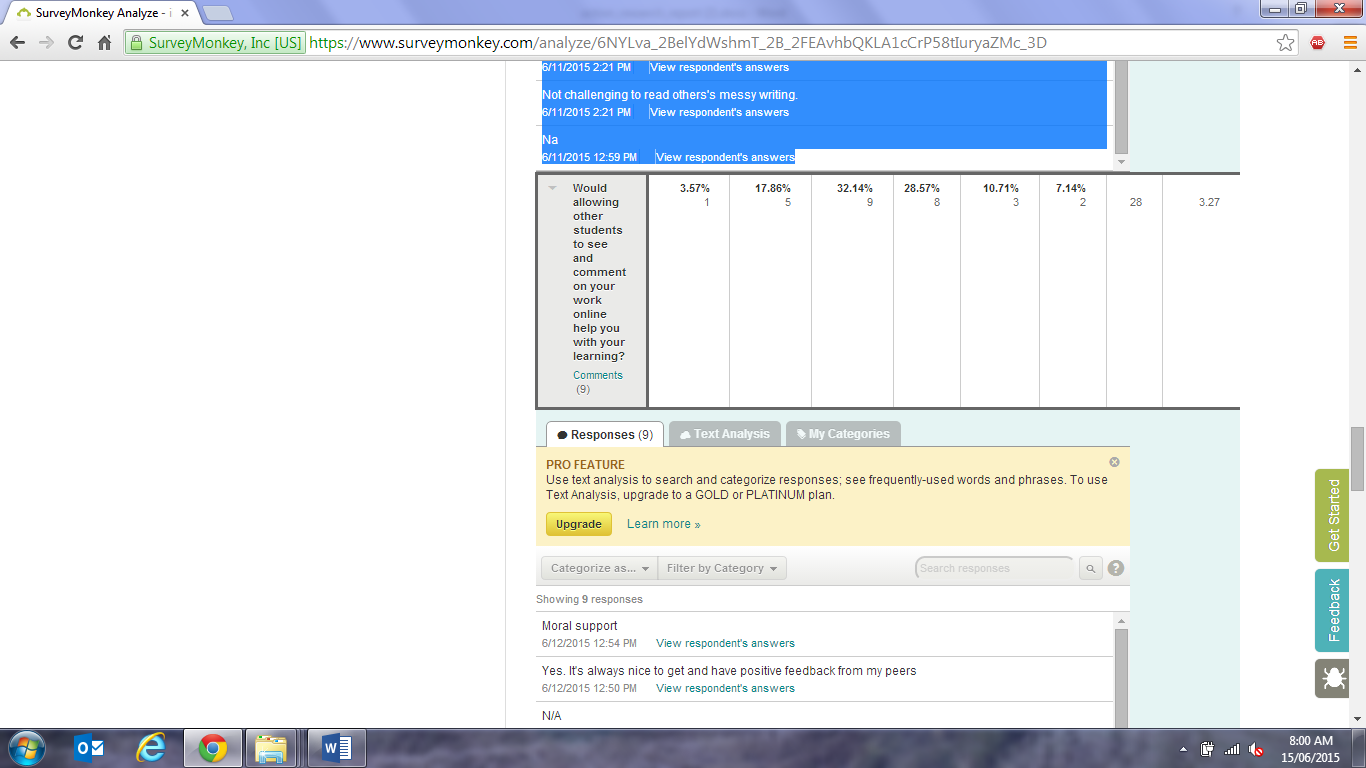 Moral support6/12/2015 12:54 PM View respondent's answersYes. It's always nice to get and have positive feedback from my peers6/12/2015 12:50 PM View respondent's answersN/A6/12/2015 12:49 PM View respondent's answersYes and no, yes- they're expressing their thoughts to help you learn and no- they're thoughts ,and be negative and might hurt you6/12/2015 10:35 AM View respondent's answersN/A6/12/2015 10:35 AM View respondent's answersStrongly agreed6/11/2015 2:26 PM View respondent's answersAgree6/11/2015 2:23 PM View respondent's answersN/A6/11/2015 2:21 PM View respondent's answersYes it could benefit me.6/11/2015 12:59 PM View respondent's answers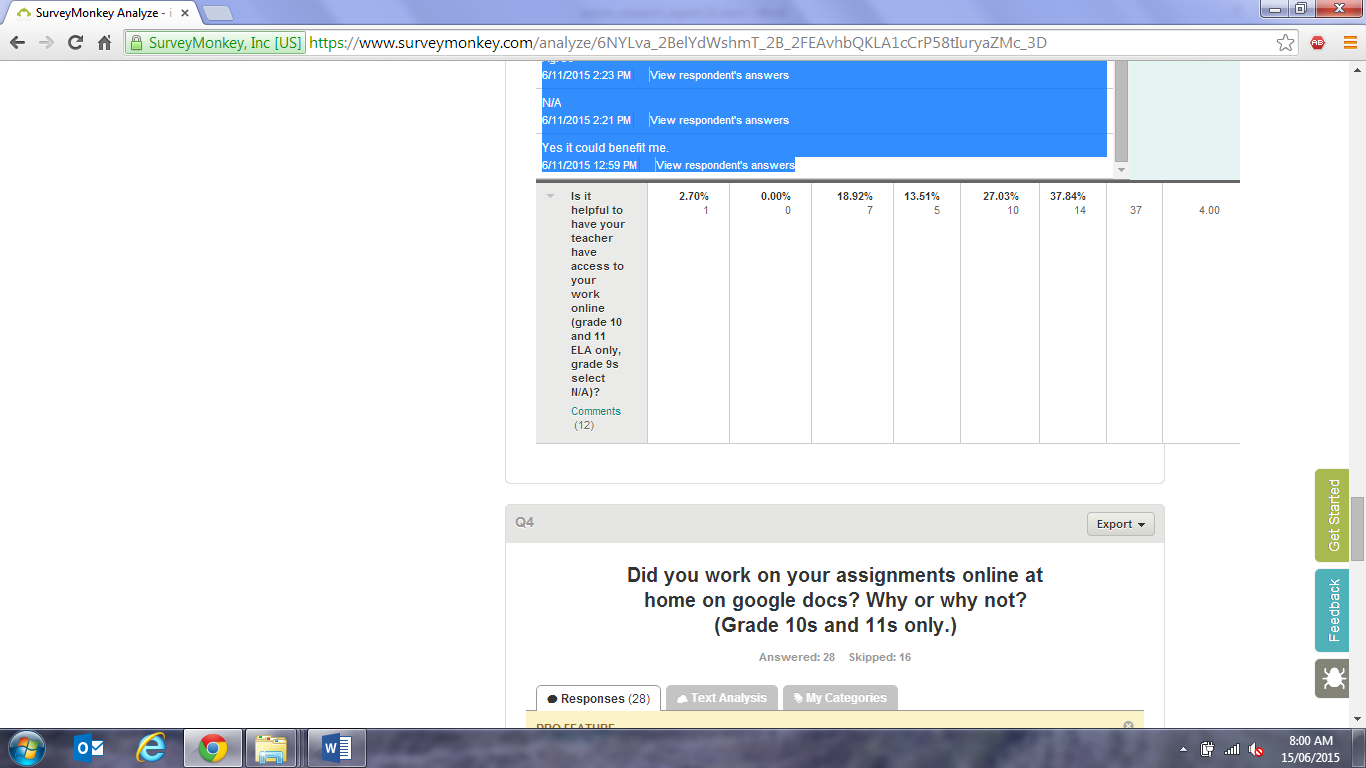 Strongly agree6/12/2015 2:20 PM View respondent's answersAbsolutely.6/12/2015 12:54 PM View respondent's answersYes, she can see exactly what we're doing and is able to help us along with it as well6/12/2015 12:50 PM View respondent's answersN/A6/12/2015 12:49 PM View respondent's answersN/A6/12/2015 10:35 AM View respondent's answersN/A6/12/2015 10:35 AM View respondent's answersNa6/12/2015 10:34 AM View respondent's answersStrongly agree6/11/2015 2:26 PM View respondent's answersStrongly agree6/11/2015 2:23 PM View respondent's answersYes because she is able to comment on it after class so I can continue working at home.6/11/2015 2:21 PM View respondent's answersI found when mr b was checking up on my essay it helped a lot.6/11/2015 12:59 PM View respondent's answersYes, because she can give comments & feedback on what she sees in our work and it will be saved so we can always keep going back to fix our error6/11/2015 12:48 PM View respondent's answers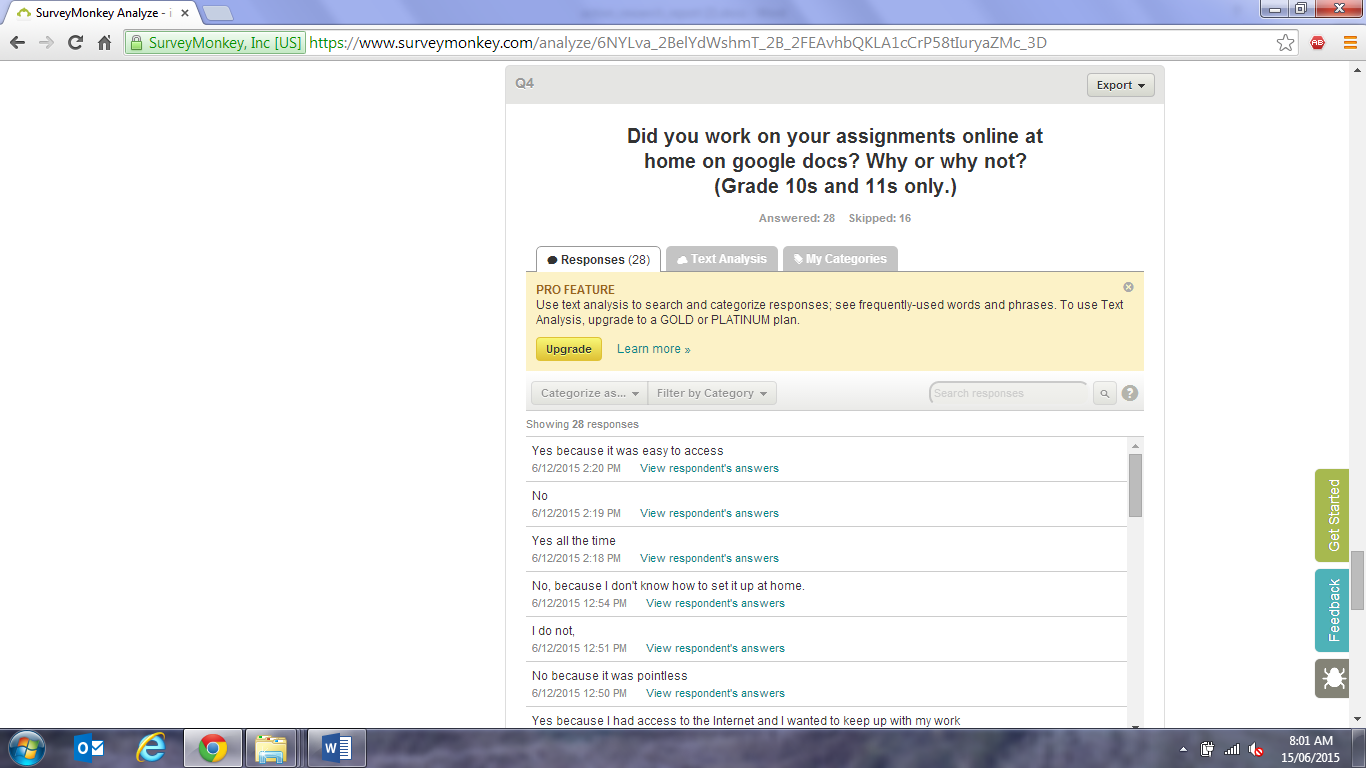 Yes because it was easy to access6/12/2015 2:20 PM View respondent's answersNo6/12/2015 2:19 PM View respondent's answersYes all the time6/12/2015 2:18 PM View respondent's answersNo, because I don't know how to set it up at home.6/12/2015 12:54 PM View respondent's answersI do not,6/12/2015 12:51 PM View respondent's answersNo because it was pointless6/12/2015 12:50 PM View respondent's answersYes because I had access to the Internet and I wanted to keep up with my work6/12/2015 12:50 PM View respondent's answersI do not have a Google account6/12/2015 12:49 PM View respondent's answersNo because I had enough class time to finish.6/12/2015 12:47 PM View respondent's answersYes I do because it makes it easier and I enjoy it that way6/12/2015 12:46 PM View respondent's answersIf I was slightly behind on work I would use google docs at home.6/12/2015 12:45 PM View respondent's answersNA6/12/2015 10:36 AM View respondent's answersNa6/12/2015 10:35 AM View respondent's answersN/A6/12/2015 10:35 AM View respondent's answersAn6/12/2015 10:34 AM View respondent's answersNa6/12/2015 10:34 AM View respondent's answersN/A6/12/2015 9:08 AM View respondent's answersNope6/12/2015 9:08 AM View respondent's answersN/A6/12/2015 9:05 AM View respondent's answersN/A6/12/2015 9:05 AM View respondent's answersN/A6/12/2015 9:05 AM View respondent's answersYes. I was able to easily access my work from school at home.6/11/2015 2:26 PM View respondent's answersYes, because it was a good way to get my work finished on time, and for the teacher to help me with it.6/11/2015 2:23 PM View respondent's answersI work on it at home and anywhere else when I had free time because it was easy to access my work.6/11/2015 2:21 PM View respondent's answersYes, it was very helpful and easy to keep my work organized.6/11/2015 2:21 PM View respondent's answersI didn't get to work on them at home because I had no device to do so.6/11/2015 12:59 PM View respondent's answersBecause I don't have google docs6/11/2015 12:50 PM View respondent's answersYes, because I was behind & I just got to download it on my phone which helped in a major way to finish my project in time.6/11/2015 12:48 PM View respondent's answers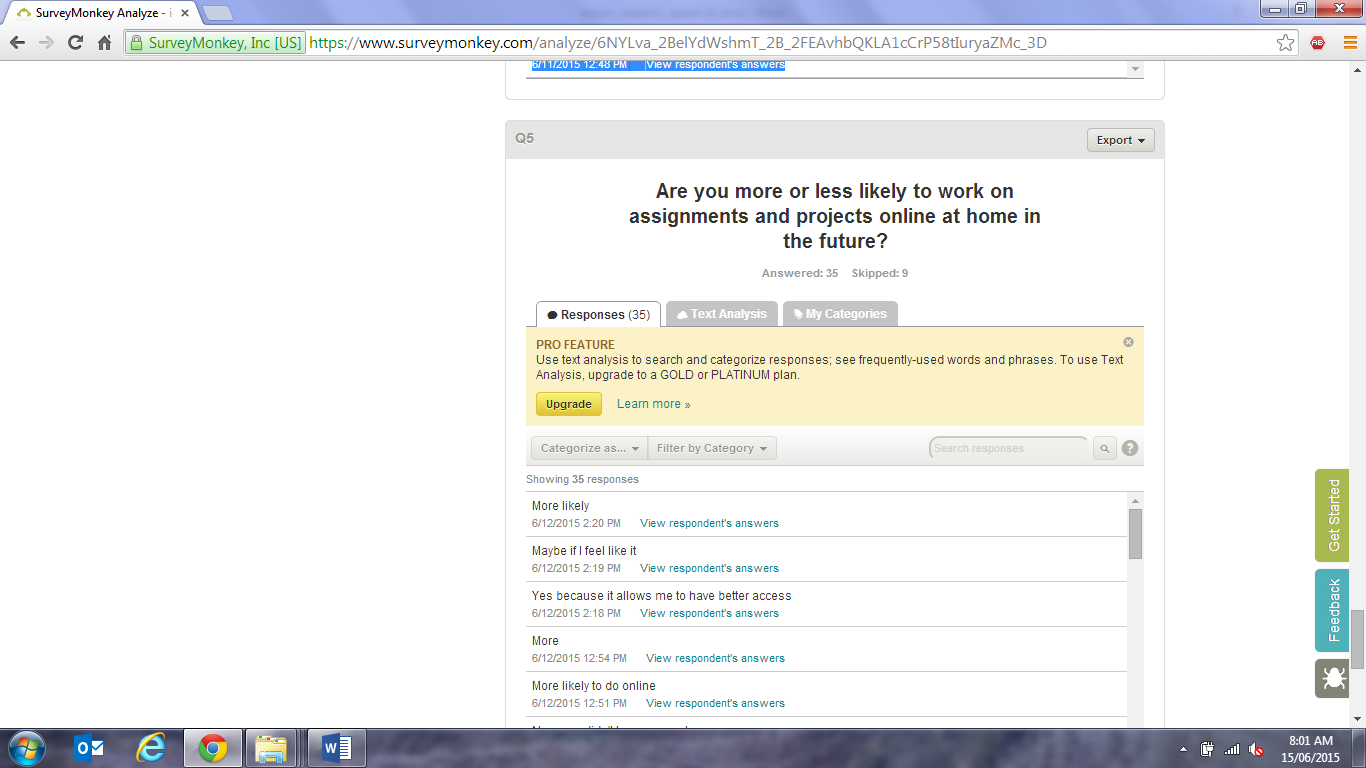 More likely6/12/2015 2:20 PM View respondent's answersMaybe if I feel like it6/12/2015 2:19 PM View respondent's answersYes because it allows me to have better access6/12/2015 2:18 PM View respondent's answersMore6/12/2015 12:54 PM View respondent's answersMore likely to do online6/12/2015 12:51 PM View respondent's answersNope we didn't have accounts6/12/2015 12:50 PM View respondent's answersI feel that I am more likely to because I can easily access my work from home without having to carry a binder around6/12/2015 12:50 PM View respondent's answersI think I am more likely to work on my projects at home6/12/2015 12:49 PM View respondent's answersMore likely6/12/2015 12:47 PM View respondent's answersYes I am6/12/2015 12:46 PM View respondent's answersMore likely.6/12/2015 12:45 PM View respondent's answersMaybe6/12/2015 10:38 AM View respondent's answersNA6/12/2015 10:36 AM View respondent's answersNa6/12/2015 10:35 AM View respondent's answersMaybe6/12/2015 10:35 AM View respondent's answersYes. I am more likely to work on my assignments at home.6/12/2015 10:35 AM View respondent's answersNa6/12/2015 10:34 AM View respondent's answersDepends on the deadline.6/12/2015 10:34 AM View respondent's answersN/A6/12/2015 10:32 AM View respondent's answersN/A6/12/2015 10:32 AM View respondent's answersN/A6/12/2015 9:08 AM View respondent's answersI'd rather do my assignments at school6/12/2015 9:08 AM View respondent's answersLess likely6/12/2015 9:07 AM View respondent's answersYa6/12/2015 9:06 AM View respondent's answersNo6/12/2015 9:06 AM View respondent's answersN/A6/12/2015 9:05 AM View respondent's answersN/A6/12/2015 9:05 AM View respondent's answersN/A6/12/2015 9:05 AM View respondent's answersYes, I feel like I am able to be more productive when working at home than at school.6/11/2015 2:26 PM View respondent's answersYes, I am definitely more likely to work on my assignments at home because we are able to use Google Docs at school, and continue the work at home.6/11/2015 2:23 PM View respondent's answersYes6/11/2015 2:21 PM View respondent's answersMore likely because I don't have to take my binder home.6/11/2015 2:21 PM View respondent's answersProbably6/11/2015 12:59 PM View respondent's answersProbably but maybe not6/11/2015 12:50 PM View respondent's answersI probably will so I can do it and get it done with and move on with my work.6/11/2015 12:48 PM View respondent's answersProject title20 iPads – ICT/ELAName/SchoolKrista Belanger/Ashern Central SchoolStatement of the problem or the challenge being addressed by the research. (Research questions)Does immediate, descriptive feedback online make an impact on student learning?Does proximity matter (in terms of student behavior) when students are working online?Are students going to work on assignments at home if it’s stored online?Provide a brief description of the context of the research & researchers.Context: Grade 9 ICT (information communication technology), Grade 10 ELA, Grade 11 ELA Comprehensive Focus (“difficult” English).Researcher: Classroom teacherBriefly describe the methodology of the study. (What was done, what data sources were used)Students in grades 10 and 11 used the iPads in class primarily with Google Docs and iMovie to create pieces of text to demonstrate and share their understanding. Google Docs were used for essays (grade 11) and memoirs (grade 10). iMovie was used to create book trailers (grades 10 + 11). Students in grade 9, students participated in a 3 week unit on how to use the iPads and various apps effectively, anticipating upcoming projects in other subject areas (for example: in grade 12 biology, students create a stop motion video – in grade 9 ICT, we covered which apps to use to create a stop motion video and they used one app to create their own video).I asked students to answer a survey at the end (see below).Summarize the principal findings. What evidence supports the findings?I found that students seemed to be more engaged overall when using the iPads when they understood the purpose. Some students have missed the entire iPad unit in grade 9 ICT, so they have no concept of understanding what the purpose of using the iPads is. Others didn’t have access to google accounts (but they weren’t required to). Students in the higher grades (some 10, some 11) preferred using google docs for essays, because they knew that I would be marking them, looking them over, and making comments over the weekend. When I edited their work and left a comment, they would get an email, and often they would log onto their essays and communicate with me or watch me go through their essays.In terms of proximity, I found that students are pretty quick to switch apps when they saw me circling the class, and some were off task fairly regularly. However, if students were doing pen and paper tasks, I believe they still would be distracted by their phones anyway, so I believe the conversation needs to be more focused around how to put first things first, take a break when needed, and come right back to the task at hand.I found some students worked at home on their assignments (again, in the higher levels) but those would also be the same students who would typically do their work at home on the weekends anyway. This time, though, I’m not bombarded with work on Monday with students wanting me to look over their work, and less class time seems to be wasted while they wait for feedback. I would say (fairly subjectively) that the quality of work is much better with them using Google Docs since I can keep tabs on students. State the conclusions, action plans, &/or additional research that resulted from the research study.I’d be curious as to see how much further we could go with this learning and how much more I can start getting out of students.I’d like to see how this affects their learning (the current grade 11s) for grade 12 in relation to the provincial ELA exam. I’d also like to look into how I can keep them better engaged. I think that by reminding students more consistently of the purpose of using the technology throughout the period instead of simply at the beginning might be important.